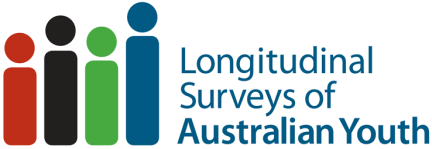 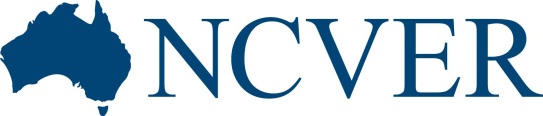 Longitudinal Surveys of Australian Youth (LSAY)2009 cohort user guide: data elements A – demographics National Centre for Vocational Education ResearchPublisher’s noteAdditional information relating to this publication is available from the LSAY website
<www.lsay.edu.au/publications/2547.html> 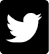 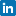 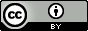 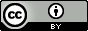 Student: Place of residence	5State	5Postcode	8Student: Gender	10Sex	10Student: Indigenous status	11ATSI	11Student: Date of birth/age	12Age	12Date of birth: Month	13Date of birth: Year	14Date of birth	15Date of birth: SAS date	16Student: Country of birth	17Country of birth	17Country of birth: Other	18Country of birth: All	22Immigration status	28Immigration status: Australian definition	29Age of arrival in Australia	30Student: Language spoken at home	31Language spoken at home: All	31Language spoken at home: 3 digit	34Language spoken at home: English/other	39Student: Socioeconomic status	40Cultural possessions (index)	40Educational resources (index)	41Household possessions (index)	42Wealth (index)	43Economic social and cultural status (index)	44Parent: Country of birth	45Mother's country of birth	45Mother's country of birth: Other	46Mother's country of birth: All	50Father's country of birth	56Father's country of birth: Other	57Father's country of birth: All	61Parent: Occupation	67Mother's occupation (ISCO)	67Mother's occupation: White/blue collar classification	68Mother's main activity	69Mother works in job/business	70Mother works full/part-time	71Mother's occupation (ANZSCO)	72Mother's main activity: Other	73Father's occupation (ISCO)	74Father's occupation: White/blue collar classification	75Father's main activity	76Father works in job/business	77Father works full/part-time	78Father's occupation (ANZSCO)	79Father's main activity: Other	80Parents' occupation: White/blue collar classification	81Parent: Education	82Mother's schooling	82Mother's qualifications: Post-secondary training certificate	83Mother's qualifications: Post-secondary training qualification	84Mother's qualifications: University	85Mother's qualifications: Doctorate (PhD) or equivalent	86Mother's highest education level (ISCED)	87Mother's qualifications: Post-secondary qualification	88Mother's qualifications: Post-secondary qualification (type)	89Father's schooling	90Father's qualifications: Post-secondary training certificate	91Father's qualifications: Post-secondary training qualification	92Father's qualifications: University	93Father's qualifications: Doctorate (PhD) or equivalent	94Father's highest education level (ISCED)	95Father's qualifications: Post-secondary qualification	96Father's qualifications: Post-secondary qualification (type)	97Parents' highest education level (ISCED)	98Parents' highest education level (years)	99Parent: Socioeconomic status	100Mother's ISEI score	100Father's ISEI score	101Parents' ISEI score	102PurposeVariablesValuesBase PopulationNotesPurposeVariablesValuesBase PopulationPurposeVariablesValuesBase PopulationNotesPurposeVariablesValuesBase PopulationNotesPurposeVariablesValuesBase PopulationNotesPurposeVariablesValuesBase PopulationNotesPurposeVariablesValuesBase PopulationNotesPurposeVariablesValuesBase PopulationNotesPurposeVariablesValuesBase PopulationNotesPurposeVariablesValuesBase PopulationNotesPurposeVariablesValuesBase PopulationNotesPurposeVariablesValuesBase PopulationNotesPurposeVariablesValuesBase PopulationNotesPurposeVariablesValuesBase PopulationNotesPurposeVariablesValuesBase PopulationNotesPurposeVariablesValuesBase PopulationNotesPurposeVariablesValuesBase PopulationNotesPurposeVariablesValuesBase PopulationNotesPurposeVariablesValuesBase PopulationNotesPurposeVariablesValuesBase PopulationNotesPurposeVariablesValuesBase PopulationNotesPurposeVariablesValuesBase PopulationNotesPurposeVariablesValuesBase PopulationNotesPurposeVariablesValuesBase PopulationNotesPurposeVariablesValuesBase PopulationNotesPurposeVariablesValuesBase PopulationNotesPurposeVariablesValuesBase PopulationNotesPurposeVariablesValuesBase PopulationNotesPurposeVariablesValuesBase PopulationNotesPurposeVariablesValuesBase PopulationNotesPurposeVariablesValuesBase PopulationNotesPurposeVariablesValuesBase PopulationNotesPurposeVariablesValuesBase PopulationPurposeVariablesValuesBase PopulationPurposeVariablesValuesBase PopulationNotesPurposeVariablesValuesBase PopulationNotesPurposeVariablesValuesBase PopulationNotesPurposeVariablesValuesBase PopulationNotesPurposeVariablesValuesBase PopulationNotesPurposeVariablesValuesBase PopulationPurposeVariablesValuesBase PopulationPurposeVariablesValuesBase PopulationNotesPurposeVariablesValuesBase PopulationNotesPurposeVariablesValuesBase PopulationNotesPurposeVariablesValuesBase PopulationNotesPurposeVariablesValuesBase PopulationNotesPurposeVariablesValuesBase PopulationNotesPurposeVariablesValuesBase PopulationNotesPurposeVariablesValuesBase PopulationNotesPurposeVariablesValuesBase PopulationNotesPurposeVariablesValuesBase PopulationPurposeVariablesValuesBase PopulationPurposeVariablesValuesBase PopulationNotesPurposeVariablesValuesBase PopulationNotesPurposeVariablesValuesBase PopulationNotesPurposeVariablesValuesBase PopulationNotesPurposeVariablesValuesBase PopulationNotesPurposeVariablesValuesBase PopulationNotesPurposeVariablesValuesBase PopulationPurposeVariablesValuesBase PopulationPurposeVariablesValuesBase PopulationNotesPurposeVariablesValuesBase PopulationNotesPurposeVariablesValuesBase PopulationNotesPurposeVariablesValuesBase PopulationNotesPurposeVariablesValuesBase PopulationNotesContentsStudent: Place of residenceStateTo determine the respondent's state of residence.Wave/
YearVariable
nameVariable
typeVariable labelQuestion2/2010LBWSAM03NumSample item : 2010 Sample stateNA3/2011LCWSAM09NumSample item 9: 2011 Sample stateNA4/2012LDWSAM09NumSample item 9: 2012 Sample stateNA5/2013LEWSAM08NumSample item 8: 2013 Sample stateNA6/2014LFWSAM07NumSample item 7: 2014 Sample stateNA7/2015LGWSAM06NumSample item 6: 2015 Sample stateNA8/2016LHWSAM06NumSample item 6: 2016 Sample stateNA9/2017LIWSAM06NumSample item 6: 2017 Sample stateNA10/2018LJWSAM06NumSample item 6: 2018 Sample stateNA11/2019LKWSAM06NumSample item 6: 2019 Sample stateNAWave/
YearVariable
nameValuesValues label2/2010LBWSAM0311 NSW22 VIC33 QLD44 SA55 WA66 TAS77 NT88 ACT3/2011LCWSAM0911 NSW22 VIC33 QLD44 SA55 WA66 TAS77 NT88 ACT4/2012LDWSAM0911 NSW22 VIC33 QLD44 SA55 WA66 TAS77 NT88 ACT5/2013LEWSAM0811 NSW22 VIC33 QLD44 SA55 WA66 TAS77 NT88 ACT6/2014LFWSAM0711 NSW22 VIC33 QLD44 SA55 WA66 TAS77 NT88 ACT7/2015LGWSAM0611 NSW22 VIC33 QLD44 SA55 WA66 TAS77 NT88 ACT8/2016LHWSAM0611 NSW22 VIC33 QLD44 SA55 WA66 TAS77 NT88 ACT9/2017LIWSAM0611 NSW22 VIC33 QLD44 SA55 WA66 TAS77 NT88 ACT10/2018LJWSAM0611 NSW22 VIC33 QLD44 SA55 WA66 TAS77 NT88 ACT11/2019LKWSAM0611 NSW22 VIC33 QLD44 SA55 WA66 TAS77 NT88 ACTWave/
YearVariable
nameBase population2/2010LBWSAM03Total respondents3/2011LCWSAM09Total respondents4/2012LDWSAM09Total respondents5/2013LEWSAM08Total respondents6/2014LFWSAM07Total respondents7/2015LGWSAM06Total respondents8/2016LHWSAM06Total respondents9/2017LIWSAM06Total respondents10/2018LJWSAM06Total respondents11/2019LKWSAM06Total respondentsSample items look at information from previous years' surveys. They have been created to enable more efficient and effective direction of questions during interviewing.PostcodeTo determine the respondent's residential postcode.Wave/
YearVariable
nameVariable
typeVariable labelQuestion2/2010PC2010NumHome postcode 2010NA3/2011PC2011NumHome postcode 2011NA4/2012PC2012NumHome postcode 2012NA5/2013PC2013NumHome postcode 2013NA6/2014PC2014NumHome postcode 2014NA7/2015PC2015NumHome postcode 2015NA8/2016PC2016NumHome postcode 2016NA9/2017PC2017NumHome postcode 2017NA10/2018PC2018NumHome postcode 2018NA11/2019PC2019NumHome postcode 2019NAWave/
YearVariable
nameValuesValues label2/2010PC201000 Don't know3/2011PC201100 Don't know4/2012PC201200 Don't know5/2013PC201300 Don't know6/2014PC201400 Don't know7/2015PC201500 Don't know8/2016PC201600 Don't know9/2017PC201700 Don't know10/2018PC201800 Don't know11/2019PC201900 Don't knowWave/
YearVariable
nameBase population2/2010PC2010Total respondents3/2011PC2011Total respondents4/2012PC2012Total respondents5/2013PC2013Total respondents6/2014PC2014Total respondents7/2015PC2015Total respondents8/2016PC2016Total respondents9/2017PC2017Total respondents10/2018PC2018Total respondents11/2019PC2019Total respondentsStudent: GenderSexTo determine the gender of the respondent.Wave/
YearVariable
nameVariable
typeVariable labelQuestion1/2009ST04Q01NumSexAre you female or male?2/2010LBWSAM04NumSample item: Sex of respondentNAWave/
YearVariable
nameValuesValues label1/2009ST04Q0111 Female22 Male77 N/A88 Invalid99 Miss2/2010LBWSAM0411 Male22 FemaleWave/
YearVariable
nameBase population1/2009ST04Q01Total respondents2/2010LBWSAM04Total respondentsFurther information about PISA variables is available from the PISA 2009 technical report which can be accessed at: <http://www.oecd.org/pisa/pisaproducts/50036771.pdf>.Sample items look at information from previous years' surveys. They have been created to enable more efficient and effective direction of questions during interviewing.Student: Indigenous statusATSITo determine whether the respondent is Aboriginal or Torres Strait Islander.Wave/
YearVariable
nameVariable
typeVariable labelQuestion1/2009INDIGNumIndigenous statusAre you of Aboriginal or Torres Strait Islander origin?Wave/
YearVariable
nameValuesValues label1/2009INDIG00 Non-Indigenous student11 Indigenous studentWave/
YearVariable
nameBase population1/2009INDIGTotal respondentsCountries participating in PISA are able to introduce country-specific questions into PISA questionnaires, referred to as 'national options' questions.Further information about PISA 'national options' questions can be found in the main body of this User guide.Student: Date of birth/ageAgeTo determine the age of the respondent.Wave/
YearVariable
nameVariable
typeVariable labelQuestion1/2009AGENumAge of studentNAWave/
YearVariable
nameValuesValues label1/2009AGE9797 N/A9898 Invalid9999 MissNANAWave/
YearVariable
nameBase population1/2009AGETotal respondentsFurther information about PISA variables is available from the PISA 2009 technical report which can be accessed at: <http://www.oecd.org/pisa/pisaproducts/50036771.pdf>.Date of birth: MonthTo determine the month of birth of the respondent.Wave/
YearVariable
nameVariable
typeVariable labelQuestion1/2009ST03Q02CharBirth MonthOn what date were you born?Wave/
YearVariable
nameValuesValues label1/2009ST03Q021122334455667788991010111112129797 N/A9898 Invalid9999 MissWave/
YearVariable
nameBase population1/2009ST03Q02Total respondentsFurther information about PISA variables is available from the PISA 2009 technical report which can be accessed at: <http://www.oecd.org/pisa/pisaproducts/50036771.pdf>.Date of birth: YearTo determine the year of birth of the respondent.Wave/
YearVariable
nameVariable
typeVariable labelQuestion1/2009ST03Q03CharBirth YearOn what date were you born?Wave/
YearVariable
nameValuesValues label1/2009ST03Q03199319931994199499979997 N/A99989998 Invalid99999999 MissingWave/
YearVariable
nameBase population1/2009ST03Q03Total respondentsFurther information about PISA variables is available from the PISA 2009 technical report which can be accessed at: <http://www.oecd.org/pisa/pisaproducts/50036771.pdf>.Date of birthTo determine the date of birth of the respondent in date format.Wave/
YearVariable
nameVariable
typeVariable labelQuestion1/2009DOBCharDate of birth of respondentNAWave/
YearVariable
nameValuesValues label1/2009DOBNANAWave/
YearVariable
nameBase population1/2009DOBTotal respondentsDOB takes the format MM/DD/YY. DOB is calculated using year and month of birth (ST03Q02 and ST03Q03). If month and/or year of birth are missing, DOB is assigned as missing.Date of birth: SAS dateTo determine the date of birth of the respondent in SAS date format.Wave/
YearVariable
nameVariable
typeVariable labelQuestion1/2009DOB_SASNumDate of birth of respondent: SAS dateNAWave/
YearVariable
nameValuesValues label1/2009DOB_SASNANAWave/
YearVariable
nameBase population1/2009DOB_SASTotal respondentsSAS dates take numeric values equal to the number of days since January 1, 1960.DOB_SAS is calculated using year and month of birth (ST03Q02 and ST03Q03). If month and/or year of birth is missing, DOB_SAS is assigned as missing.Student: Country of birthCountry of birthTo determine whether the respondent was born in Australia or is overseas born.Wave/
YearVariable
nameVariable
typeVariable labelQuestion1/2009ST17Q01NumCountry of birth SelfIn what country were you and your parents born?Wave/
YearVariable
nameValuesValues label1/2009ST17Q0111 Country of test22 Other country77 N/A88 Invalid99 MissWave/
YearVariable
nameBase population1/2009ST17Q01Total respondentsFurther information about PISA variables is available from the PISA 2009 technical report which can be accessed at: <http://www.oecd.org/pisa/pisaproducts/50036771.pdf>.Country of birth: OtherTo determine the country of birth of the respondent other than those listed.Wave/
YearVariable
nameVariable
typeVariable labelQuestion1/2009ST17N01NumCountry of birth - SelfIn what country were you and your parents born?Wave/
YearVariable
nameValuesValues label1/2009ST17N0111 Australia22 New Zealand33 PAPUA NEW GUINEA44 SOLOMON ISLANDS55 VANUATU66 KIRIBATI77 COOK ISLANDS88 FIJI99 SAMOA1010 NIUE1111 AMERICAN SAMOA1212 TONGA1313 TUVALU1414 England1515 ISLE OF MAN1616 NORTHERN IRELAND1717 SCOTLAND (INLCUDING SHETLAND ISLANDS)1818 WALES1919 JERSEY2020 IRELAND2121 AUSTRIA2222 BELGIUM2323 FRANCE2424 GERMANY2525 LUXEMBOURG2626 NETHERLANDS2727 SWITZERLAND2828 DENMARK2929 FINLAND3030 GREENLAND3131 ICELAND3232 NORWAY3333 SWEDEN3434 ITALY3535 MALTA3636 PORTUGAL3737 SPAIN (INCLUDING CANARY ISLANDS)3838 ALBANIA3939 BOSNIA AND HERZEGOVINA4040 CROATIA4141 CYPRUS4242 MACEDONIA4343 GREECE INCLUDING CRETE)4444 ROMANIA4545 SLOVENIA4646 MONTENEGRO4747 SERBIA4848 CZECH REPUBLIC4949 HUNGARY5050 LATVIA5151 LITHUANIA5252 POLAND5353 RUSSIAN FEDERATION5454 SLOVAKIA5555 UKRAINE5656 ALGERIA5757 EGYPT5858 LIBYA5959 MOROCCO6060 SUDAN6161 BAHRAIN6262 IRAN6363 IRAQ6464 PALESTINE (GAZA STRIP)6565 ISRAEL6666 JORDAN6767 KUWAIT6868 LEBANON6969 OMAN7070 QATAR7171 SAUDI ARABIA7272 SYRIA7373 TURKEY7474 UAE7575 YEMEN7676 BURMA (MYANMAR)7777 CAMBODIA7878 LAOS7979 THAILAND8080 VIETNAM8181 BRUNEI8282 INDONESIA8383 MALAYSIA8484 Philippines8585 SINGAPORE8686 EAST TIMOR (INCLUDING TIMOR)8787 China8888 Hong Kong8989 MACAU9090 TAIWAN9191 JAPAN9292 South Korea9393 India9494 BANGLADESH9595 BHUTAN9696 NEPAL9797 PAKISTAN9898 SRI LANKA9999 AFGHANISTAN100100 ARMENIA101101 KAZAKSTAN102102 UZBEKISTAN103103 United States of America104104 CANADA105105 ARGENTINA106106 BRAZIL107107 CHILE108108 COLOMBIA109109 GUYANA110110 PERU111111 URUGUAY112112 VENEZUELA113113 EL SALVADOR114114 MEXICO115115 NICARAGUA116116 PANAMA117117 BAHAMAS118118 BARBADOS119119 JAMAICA120120 PUERTO RICO121121 TRINIDAD AND TOBAGO122122 KENYA123123 CONGO124124 GHANA125125 LIBERIA126126 NIGERIA127127 SIERRA LEONE128128 TOGO129129 BURUNDI130130 ERITREA131131 ETHIOPIA132132 MALAWI133133 MAURITIUS134134 MOZAMBIQUE135135 RWANDA136136 SEYCHELLES137137 SOMALIA138138 South Africa139139 TANZANIA140140 UGANDA141141 ZAMBIA142142 ZIMBABWE997997 Not administered999999 MissingWave/
YearVariable
nameBase population1/2009ST17N01Total respondentsFurther information about PISA variables is available from the PISA 2009 technical report which can be accessed at: <http://www.oecd.org/pisa/pisaproducts/50036771.pdf>.Country of birth: AllTo determine the country of birth of the respondent.Wave/
YearVariable
nameVariable
typeVariable labelQuestion1/2009COBN_SCharCountry of Birth National Categories- SelfNAWave/
YearVariable
nameValuesValues label1/2009COBN_S400400 Afghanistan800800 Albania29002900 Caribbean31003100 Azerbaijan32003200 Argentina36003600 Australia40004000 Austria50005000 Bangladesh56005600 Belgium68006800 Bolivia (Plurinational State of)70007000 Bosnia and Herzegovina76007600 Brazil1000010000 Bulgaria1120011200 Belarus1240012400 Canada1320013200 Cape Verde1520015200 Chile1560015600 China1560115601 China (Shanghai)1560215602 Another province in mainland China (QCN)1560315603 Hong Kong Macau Chinese Taipei1561015610 China (incl. Hong Kong)1580015800 Chinese Taipei1700017000 Colombia1910019100 Croatia2030020300 Czech Republic2080020800 Denmark2310023100 Ethiopia2330023300 Estonia2460024600 Finland2500025000 France2750027500 Occupied Palestinian Territory2760027600 Germany3000030000 Greece3440034400 Hong Kong-China3480034800 Hungary3520035200 Iceland3560035600 India3600036000 Indonesia3640036400 Iran, Islamic Republic of3680036800 Iraq3720037200 Ireland3760037600 Israel3800038000 Italy3920039200 Japan3980039800 Kazakhstan4000040000 Jordan4100041000 Republic of Korea4170041700 Kyrgyzstan4220042200 Lebanon4280042800 Latvia4380043800 Liechtenstein4400044000 Lithuania4420044200 Luxembourg4460044600 Macao-China4580045800 Malaysia4840048400 Mexico4990049900 Montenegro5040050400 Morocco5280052800 Netherlands5300053000 Netherlands Antilles5540055400 New Zealand5780057800 Norway5860058600 Pakistan5910059100 Panama6000060000 Paraguay6040060400 Peru6080060800 Philippines6160061600 Poland6200062000 Portugal6340063400 Qatar6420064200 Romania6430064300 Russian Federation6880068800 Serbia7020070200 Singapore7030070300 Slovak Republic7040070400 Viet Nam7050070500 Slovenia7060070600 Somalia7100071000 South Africa7240072400 Spain7240172401 Andalusia (ESP)7240272402 Aragon (ESP)7240372403 Asturias (ESP)7240472404 Balearic Islands (ESP)7240572405 Canary Islands (ESP)7240672406 Can'tabria (ESP)7240772407 Castile-La Mancha (ESP)7240872408 Castile and Leon (ESP)7240972409 Catalonia (ESP)7241072410 Extremadura (ESP)7241172411 Galicia (ESP)7241272412 La Rioja (ESP)7241372413 Madrid (ESP)7241472414 Murcia (ESP)7241572415 Navarre (ESP)7241672416 Basque Country (ESP)7241772417 Valencian Community (ESP)7241872418 Ceuta and Melilla (ESP)7400074000 Suriname7520075200 Sweden7560075600 Switzerland7620076200 Tajikistan7640076400 Thailand7800078000 Trinidad and Tobago7841078410 United Arab Emirates (Dubai)7841178411 Another Arabic country (QAR)7880078800 Tunisia7920079200 Turkey8040080400 Ukraine8070080700 FYR Macedonia8180081800 Egypt8260082600 United Kingdom8261182611 United Kingdom (England)8261282612 United Kingdom (Northern Ireland)8264082640 United Kingdom (Great Britain)8400084000 United States of America8580085800 Uruguay8600086000 Uzbekistan8820088200 Samoa8870088700 Yemen100200100200 Africa100201100201 African country with Portuguese as the official language100202100202 A Sub-Saharan country (Africa excl. Maghreb)100204100204 North African country (Maghreb)100501100501 South, Latin & Central America114500114500 Middle Eastern country115000115000 A European country115001115001 Other Western European country (BEL)115003115003 Other European Union Country (LUX)115004115004 A country from European Union (PRT)115007115007 Other European country (NLD)115008115008 Other European country (QSC)115100115100 An Eastern European country115106115106 An Eastern European country outside the EU119001119001 Another American country [URY]181000181000 One of the former USSR republics181001181001 In another former USSR republic (RUS)181002181002 In another former USSR republic (EST)189000189000 One of the former Yugoslav republics189001189001 One of the other former Yugoslav republics (HRV)189002189002 One of the other former Yugoslav republics (SRB)189003189003 Serbia and Montenegro900800900800 Another country (ALB)903100903100 Another country (AZE)903200903200 Another country (ARG)903600903600 Another country (AUS)904000904000 Another country (AUT)905600905600 Another country (BEL)907600907600 Another country (BRA)910000910000 Another country (BGR)912400912400 Another country (CAN)915200915200 Another country (CHL)915601915601 Another country (QCN )915800915800 Another country (TAP)917000917000 Another country (COL)919100919100 Another country (HRV)920300920300 Another country (CZE)920800920800 Another country (DNK)923300923300 Another country (EST)924600924600 Another country (FIN)925000925000 Another country (FRA)927600927600 Another country (DEU)930000930000 Another country (GRC)934400934400 Another country (HKG)934800934800 Another country (HUN)935200935200 Another country (ISL)936000936000 Another country (IDN)937200937200 Another country (IRL)937600937600 Another country (ISR)938000938000 Another country (ITA)939200939200 Another country (JPN)939800939800 Another country (KAZ)940000940000 Another country (JOR)941000941000 Another country (KOR)941700941700 Another country (KGZ)942800942800 Another country (LVA)944000944000 Another country (LTU)944200944200 Another country (LUX)944600944600 Another country (MAC)948400948400 Another country (MEX)949900949900 Another country (MNE)952800952800 Another country (NLD)955400955400 Another country (NZL)957800957800 Another country (NOR)959100959100 Another country (PAN )960400960400 Another country (PER)961600961600 Another country (POL)962000962000 Another country (PRT)963400963400 Another country (QAT)964200964200 Another country (ROU)964300964300 Another country (RUS)968800968800 Another country (SRB)970200970200 Another country (SGP)970300970300 Another country (SVK)970500970500 Another country (SVN)972400972400 Another country (ESP)975200975200 Another country (SWE)975600975600 Another country (CHE)976400976400 Another country (THA)978000978000 Another country (TTO)978410978410 Another country (QAR)978800978800 Another country (TUN)979200979200 Another country (TUR)982610982610 Another country (QUK)982620982620 Another country (QSC)984000984000 Another country (USA)985800985800 Another country (URY)999997999997 N/A999998999998 Invalid999999999999 MissingWave/
YearVariable
nameBase population1/2009COBN_STotal respondentsFurther information about PISA variables is available from the PISA 2009 technical report which can be accessed at: <http://www.oecd.org/pisa/pisaproducts/50036771.pdf>.Immigration statusTo determine the immigration status of the respondent.Wave/
YearVariable
nameVariable
typeVariable labelQuestion1/2009IMMIGNumImmigration statusNAWave/
YearVariable
nameValuesValues label1/2009IMMIG11 Native22 Second-Generation33 First-Generation77 N/A88 Invalid99 MissingWave/
YearVariable
nameBase population1/2009IMMIGTotal respondentsFurther information about PISA variables is available from the PISA 2009 technical report which can be accessed at: <http://www.oecd.org/pisa/pisaproducts/50036771.pdf>.Immigration status: Australian definitionTo determine the immigration status of the respondent using an Australian definition of immigration status.Wave/
YearVariable
nameVariable
typeVariable labelQuestion1/2009AUSIMMIGNumImmigrant Status (Australian definition)NAWave/
YearVariable
nameValuesValues label1/2009AUSIMMIG11 Australian-born stds (stds born in Aust with both parents born in Aust)22 First-generation stds (stds born in Australia with at least one parent born overseas)33 Foreign-born stds(stds born overseas with both parents also born overseas)77 Not administered99 MissingWave/
YearVariable
nameBase population1/2009AUSIMMIGTotal respondentsFurther information about PISA variables is available from the PISA 2009 technical report which can be accessed at: <http://www.oecd.org/pisa/pisaproducts/50036771.pdf>.Age of arrival in AustraliaTo determine the respondent's age of arrival in Australia.Wave/
YearVariable
nameVariable
typeVariable labelQuestion1/2009ST18Q01NumCountry of birth AgeIf you were NOT born in Australia, how old were you when you arrived in Australia?Wave/
YearVariable
nameValuesValues label1/2009ST18Q0100112233445566778899101011111212131314141515161699979997 N/A99989998 Invalid99999999 MissWave/
YearVariable
nameBase population1/2009ST18Q01Total respondentsFurther information about PISA variables is available from the PISA 2009 technical report which can be accessed at: <http://www.oecd.org/pisa/pisaproducts/50036771.pdf>.Student: Language spoken at homeLanguage spoken at home: AllTo determine the language the respondent speaks at home.Wave/
YearVariable
nameVariable
typeVariable labelQuestion1/2009ST19N01NumLanguage spoken at homeWhat language do you speak at home most of the time?Wave/
YearVariable
nameValuesValues label1/2009ST19N0111 English22 GAELIC (SCOTTISH)33 WELSH44 GERMAN55 DUTCH66 AFRIKAANS77 DANISH88 ICELANDIC99 NORWEGIAN1010 SWEDISH1111 FRENCH1212 Greek1313 PORTUGUESE1414 Spanish (including Cuban, Mexican)1515 Italian1616 MALTESE1717 HUNGARIAN1818 RUSSIAN1919 UKRAINIAN2020 BOSNIAN2121 CROATIAN2222 Macedonian2323 SERBIAN2424 YUGOSLAVIAN2525 CZECH2626 POLISH2727 ALBANIAN2828 ROMANIAN2929 PASHTO3030 DARI3131 PERSIAN (INCLUDING Farsi)3232 Arabic (including Lebanese, Syrian)3333 Iraqi3434 ASSYRIAN3535 HEBREW3636 TURKISH3737 ARMENIAN3838 INDIAN3939 MALAYALAM4040 TAMIL4141 TELUGU4242 BENGALI (including Bangla)4343 GUJARATI4444 HINDI4545 MARATHI4646 NEPALI4747 PUNJABI4848 SINHALESE4949 URDU5050 BURMESE5151 HAKA5252 HMONG5353 KHMER (including Cambodian)5454 Vietnamese5555 LAO5656 THAI5757 INDONESIAN5858 MALAY5959 Tagalog (Filipino)6060 Tagalog (Visayan)6161 Can'tonese6262 HAKKA6363 Mandarin6464 TEOCHEW6565 WU (including Shangainese)6666 JAPANESE6767 KOREAN6868 TORRES STRAIT CREOLE6969 Indig lang7070 Indig lang (BUNDJALANG)7171 Indig lang (KRIOL)7272 Indig lang (ARRERNTE)7373 Indig lang (PITJANTJATJARA)7474 African Languages (OROMO)7575 African Languages (SHONA)7676 African Languages (SOMALI)7777 African Languages (SWAHILI)7878 African Languages (YORUBA)7979 African Languages (AMHARIC)8080 African Languages (DINKA)8181 African Languages (NDEBELE)8282 African Languages (TIGRINYA)8383 African Languages (SUDANESE)8484 Pacific Austronesian Languages (FIJIAN)8585 Pacific Austronesian Languages (COOK ISLAND MAORI)8686 Pacific Austronesian Languages (NEW ZEALAND MAORI)8787 Pacific Austronesian Languages (SAMOAN)8888 Pacific Austronesian Languages (TONGAN)8989 Pacific Austronesian Languages (SOTHO)9090 Oceanian Pidgins & Creoles (PIDGIN)9191 Papua New Guinea Papuan Languages (KUANUA PIDGIN)9292 Papua New Guinea Papuan Languages (PNG PIDGIN)9393 Papua New Guinea Papuan Languages (CREOLE)9494 Sign Languages (Auslan)9797 Not administered9999 MissingWave/
YearVariable
nameBase population1/2009ST19N01Total respondentsFurther information about PISA variables is available from the PISA 2009 technical report which can be accessed at: <http://www.oecd.org/pisa/pisaproducts/50036771.pdf>.Language spoken at home: 3 digitTo determine the language the respondent speaks at home.Wave/
YearVariable
nameVariable
typeVariable labelQuestion1/2009LANGNCharLanguage at home (3-digit)NAWave/
YearVariable
nameValuesValues label1/2009LANGN105105 Kurdish108108 Tagalog113113 Indonesian118118 Romanian121121 Estonian133133 Raeto-Romance137137 Somali140140 Albanian148148 German154154 Tamil156156 Spanish160160 Catalan170170 Slovak171171 Ethiopic192192 Bosnian200200 Italian204204 Malay230230 Walloon232232 Portuguese244244 Czech258258 Urdu264264 Danish266266 Croatian272272 Samoan273273 Polish275275 Kazakh286286 Japanese301301 Korean313313 English316316 Chinese317317 Serbian322322 Dutch325325 Latvian329329 Vietnamese340340 Pushto344344 Turkish351351 Bulgarian358358 Quechua363363 Kyrgyz369369 Azerbaijani375375 Lithuanian379379 Welsh381381 Romani382382 Scottish Gaelic412412 Panjabi415415 Hindi420420 Finnish422422 Hebrew428428 Belarusian434434 Irish442442 Slovenian449449 Greek451451 Basque463463 Australian languages465465 Maori467467 Icelandic471471 Uzbek474474 Galician492492 Macedonian493493 French494494 Swedish495495 Russian496496 Hungarian500500 Arabic507507 Luxembourgish514514 Ukrainian523523 Norwegian527527 Aymara540540 Sami555555 Thai600600 Yugoslavian - Serbian, Croatian, etc602602 Minority languages and Bulgarian dialects (BGR)603603 Shanghai dialect604604 Swiss Italian605605 Other European languages (QSC)606606 Western European languages607607 Regional languages (FRA)608608 Valencian609609 Chinese dialects or languages (HKG)610610 Another official language (ITA)611611 A dialect (ITA)613613 Chinese dialects or languages (MAC)614614 Languages of the former USSR615615 Eastern European languages616616 National dialects or languages (THA)617617 Arabic dialect (TUN)621621 Flemish dialect (BEL)622622 Serbian of a yekavian variant or Montenegrin623623 Other European Languages (NLD)624624 Another EU language (ITA)625625 Can'tonese626626 Ulster Scots627627 Other National dialects or languages (ROU)628628 Indian Languages (MEX)629629 Indigenous language (ARG)630630 Taiwanese dialect631631 Amazonic language (PER)639639 Other former Yugoslavian languages (SVN)640640 German dialect (BEL)641641 Mandarin642642 Local language in Indonesia648648 Swiss German649649 German (LIE)650650 Aboriginal dialect (TAP)654654 Another local Chinese dialect (QCN)661661 Hakka dialect (TAP)662662 Portugués del Uruguay800800 Another language (ARG)801801 Another language (AUS)802802 Another language (AUT)803803 Another language (AZE)804804 Another language (BEL)805805 Another language (BRA)806806 Another language (BGR)807807 Another language (CAN)808808 Another language (CHL)809809 Another language (TAP)810810 Another language (COL)811811 Another language (HRV)812812 Another language (CZE)813813 Another language (DNK)814814 Another language (EST)815815 Another language (FIN)816816 Another language (FRA)817817 Another language (KAZ)818818 Another language (DEU)819819 Another language (GRC)820820 Another language (HKG)821821 Another language (HUN)822822 Another language (ISL)823823 Another language (IDN)824824 Another language (IRL)825825 Another language (ISR)826826 Another language (ITA)827827 Another language (JPN)828828 Another language (JOR)830830 Another language (KGZ)831831 Another language (LVA)833833 Another language (LTU)834834 Another language (LUX)835835 Another language (MAC)836836 Another language (MEX)837837 Another language (MNE)838838 Another language (NLD)839839 Another language (NZL)840840 Another language (NOR)841841 Another language (PER)842842 Another language (POL)843843 Another language (PRT)844844 Another language (QAT)845845 Another language (KOR)846846 Another language (ROU)847847 Another language (RUS)848848 Another language (QSC)850850 Another language (SVK)851851 Another language (SVN)852852 Another language (ESP)853853 Another language (SWE)854854 Another language (CHE)855855 Another language (THA)856856 Another language (TUN)857857 Another language (TUR)858858 Another language (QUK)859859 Another language (USA)860860 Another language (URY)861861 Another language (SRB)862862 Another language (TTO)863863 Another language (PAN)864864 Another language (QCN)865865 Another language (ALB)867867 Another language (SGP)871871 Another language (QAR)997997 N/A998998 Invalid999999 MissingWave/
YearVariable
nameBase population1/2009LANGNTotal respondentsFurther information about PISA variables is available from the PISA 2009 technical report which can be accessed at: <http://www.oecd.org/pisa/pisaproducts/50036771.pdf>.Language spoken at home: English/otherTo determine whether the respondent speaks English (or another language) at home.Wave/
YearVariable
nameVariable
typeVariable labelQuestion1/2009LANGHOMENumEnglish or other language spoken at homeNAST19Q01NumLanguage at homeWhat language do you speak at home most of the time?Wave/
YearVariable
nameValuesValues label1/2009LANGHOME11 English spoken at home22 Language other than English spoken at home77 Not administered99 MissingST19Q0111 Language of test22 Another language77 N/A99 Miss88 InvalidWave/
YearVariable
nameBase population1/2009LANGHOMETotal respondentsST19Q01Total respondentsFurther information about PISA variables is available from the PISA 2009 technical report which can be accessed at: <http://www.oecd.org/pisa/pisaproducts/50036771.pdf>.Student: Socioeconomic statusCultural possessions (index)To determine the respondent's level of wealth as indicated by cultural possessions.Wave/
YearVariable
nameVariable
typeVariable labelQuestion1/2009CULTPOSSNumCultural PossessionsNAWave/
YearVariable
nameValuesValues label1/2009CULTPOSS99979997 N/A99989998 Invalid99999999 MissingNANAWave/
YearVariable
nameBase population1/2009CULTPOSSTotal respondentsFurther information about PISA variables is available from the PISA 2009 technical report which can be accessed at: <http://www.oecd.org/pisa/pisaproducts/50036771.pdf>.Educational resources (index)To determine the respondent's level of wealth as indicated by educational resources.Wave/
YearVariable
nameVariable
typeVariable labelQuestion1/2009HEDRESNumHome educational resourcesNAWave/
YearVariable
nameValuesValues label1/2009HEDRES99979997 N/A99989998 Invalid99999999 MissingNANAWave/
YearVariable
nameBase population1/2009HEDRESTotal respondentsFurther information about PISA variables is available from the PISA 2009 technical report which can be accessed at: <http://www.oecd.org/pisa/pisaproducts/50036771.pdf>.Household possessions (index)To determine the respondent's level of wealth as indicated by household possessions.Wave/
YearVariable
nameVariable
typeVariable labelQuestion1/2009HOMEPOSNumHome PossessionsNAWave/
YearVariable
nameValuesValues label1/2009HOMEPOS99979997 N/A99989998 Invalid99999999 MissingNANAWave/
YearVariable
nameBase population1/2009HOMEPOSTotal respondentsFurther information about PISA variables is available from the PISA 2009 technical report which can be accessed at: <http://www.oecd.org/pisa/pisaproducts/50036771.pdf>.Wealth (index)To determine the respondent's level of wealth as indicated by family wealth possessions.Wave/
YearVariable
nameVariable
typeVariable labelQuestion1/2009WEALTHNumWealthNAWave/
YearVariable
nameValuesValues label1/2009WEALTH99979997 N/A99989998 Invalid99999999 MissingNANAWave/
YearVariable
nameBase population1/2009WEALTHTotal respondentsFurther information about PISA variables is available from the PISA 2009 technical report which can be accessed at: <http://www.oecd.org/pisa/pisaproducts/50036771.pdf>.Economic social and cultural status (index)To determine the economic, social and cultural status of the respondent.Wave/
YearVariable
nameVariable
typeVariable labelQuestion1/2009ESCSNumIndex of economic, social and cultural status (WLE)NAESCS_TRENDNumIndex of economic, social and cultural status (OECD standardisation)NAWave/
YearVariable
nameValuesValues label1/2009ESCS99979997 N/A99989998 Invalid99999999 MissingNANAESCS_TRENDNANAWave/
YearVariable
nameBase population1/2009ESCSTotal respondentsESCS_TRENDTotal respondentsFurther information about PISA variables is available from the PISA 2009 technical report which can be accessed at: <http://www.oecd.org/pisa/pisaproducts/50036771.pdf>.Parent: Country of birthMother's country of birthTo determine whether the respondent's mother was born in Australia or is overseas born.Wave/
YearVariable
nameVariable
typeVariable labelQuestion1/2009ST17Q02NumCountry of birth MotherIn what country were you and your parents born?Wave/
YearVariable
nameValuesValues label1/2009ST17Q0211 Country of test22 Other country77 N/A88 Invalid99 MissWave/
YearVariable
nameBase population1/2009ST17Q02Total respondentsFurther information about PISA variables is available from the PISA 2009 technical report which can be accessed at: <http://www.oecd.org/pisa/pisaproducts/50036771.pdf>.Mother's country of birth: OtherTo determine the country of birth (other than those listed) of the respondent's mother.Wave/
YearVariable
nameVariable
typeVariable labelQuestion1/2009ST17N02NumCountry of birth - MotherIn what country were you and your parents born?Wave/
YearVariable
nameValuesValues label1/2009ST17N0211 Australia22 New Zealand33 PAPUA NEW GUINEA44 SOLOMON ISLANDS55 VANUATU66 KIRIBATI77 COOK ISLANDS88 FIJI99 SAMOA1010 NIUE1111 AMERICAN SAMOA1212 TONGA1313 TUVALU1414 England1515 ISLE OF MAN1616 NORTHERN IRELAND1717 SCOTLAND (INLCUDING SHETLAND ISLANDS)1818 WALES1919 JERSEY2020 IRELAND2121 AUSTRIA2222 BELGIUM2323 FRANCE2424 GERMANY2525 LUXEMBOURG2626 NETHERLANDS2727 SWITZERLAND2828 DENMARK2929 FINLAND3030 GREENLAND3131 ICELAND3232 NORWAY3333 SWEDEN3434 ITALY3535 MALTA3636 PORTUGAL3737 SPAIN (INCLUDING CANARY ISLANDS)3838 ALBANIA3939 BOSNIA AND HERZEGOVINA4040 CROATIA4141 CYPRUS4242 MACEDONIA4343 GREECE INCLUDING CRETE)4444 ROMANIA4545 SLOVENIA4646 MONTENEGRO4747 SERBIA4848 CZECH REPUBLIC4949 HUNGARY5050 LATVIA5151 LITHUANIA5252 POLAND5353 RUSSIAN FEDERATION5454 SLOVAKIA5555 UKRAINE5656 ALGERIA5757 EGYPT5858 LIBYA5959 MOROCCO6060 SUDAN6161 BAHRAIN6262 IRAN6363 IRAQ6464 PALESTINE (GAZA STRIP)6565 ISRAEL6666 JORDAN6767 KUWAIT6868 LEBANON6969 OMAN7070 QATAR7171 SAUDI ARABIA7272 SYRIA7373 TURKEY7474 UAE7575 YEMEN7676 BURMA (MYANMAR)7777 CAMBODIA7878 LAOS7979 THAILAND8080 VIETNAM8181 BRUNEI8282 INDONESIA8383 MALAYSIA8484 Philippines8585 SINGAPORE8686 EAST TIMOR (INCLUDING TIMOR)8787 China8888 Hong Kong8989 MACAU9090 TAIWAN9191 JAPAN9292 South Korea9393 India9494 BANGLADESH9595 BHUTAN9696 NEPAL9797 PAKISTAN9898 SRI LANKA9999 AFGHANISTAN100100 ARMENIA101101 KAZAKSTAN102102 UZBEKISTAN103103 United States of America104104 CANADA105105 ARGENTINA106106 BRAZIL107107 CHILE108108 COLOMBIA109109 GUYANA110110 PERU111111 URUGUAY112112 VENEZUELA113113 EL SALVADOR114114 MEXICO115115 NICARAGUA116116 PANAMA117117 BAHAMAS118118 BARBADOS119119 JAMAICA120120 PUERTO RICO121121 TRINIDAD AND TOBAGO122122 KENYA123123 CONGO124124 GHANA125125 LIBERIA126126 NIGERIA127127 SIERRA LEONE128128 TOGO129129 BURUNDI130130 ERITREA131131 ETHIOPIA132132 MALAWI133133 MAURITIUS134134 MOZAMBIQUE135135 RWANDA136136 SEYCHELLES137137 SOMALIA138138 South Africa139139 TANZANIA140140 UGANDA141141 ZAMBIA142142 ZIMBABWE997997 Not administered999999 MissingWave/
YearVariable
nameBase population1/2009ST17N02Total respondentsFurther information about PISA variables is available from the PISA 2009 technical report which can be accessed at: <http://www.oecd.org/pisa/pisaproducts/50036771.pdf>.Mother's country of birth: AllTo determine the country of birth of the respondent's mother.Wave/
YearVariable
nameVariable
typeVariable labelQuestion1/2009COBN_MCharCountry of Birth National Categories- MotherNAWave/
YearVariable
nameValuesValues label1/2009COBN_M400400 Afghanistan800800 Albania29002900 Caribbean31003100 Azerbaijan32003200 Argentina36003600 Australia40004000 Austria50005000 Bangladesh56005600 Belgium68006800 Bolivia (Plurinational State of)70007000 Bosnia and Herzegovina76007600 Brazil1000010000 Bulgaria1120011200 Belarus1240012400 Canada1320013200 Cape Verde1520015200 Chile1560015600 China1560115601 China (Shanghai)1560215602 Another province in mainland China (QCN)1560315603 Hong Kong Macau Chinese Taipei1561015610 China (incl. Hong Kong)1580015800 Chinese Taipei1700017000 Colombia1910019100 Croatia2030020300 Czech Republic2080020800 Denmark2310023100 Ethiopia2330023300 Estonia2460024600 Finland2500025000 France2750027500 Occupied Palestinian Territory2760027600 Germany3000030000 Greece3440034400 Hong Kong-China3480034800 Hungary3520035200 Iceland3560035600 India3600036000 Indonesia3640036400 Iran, Islamic Republic of3680036800 Iraq3720037200 Ireland3760037600 Israel3800038000 Italy3920039200 Japan3980039800 Kazakhstan4000040000 Jordan4100041000 Republic of Korea4170041700 Kyrgyzstan4220042200 Lebanon4280042800 Latvia4380043800 Liechtenstein4400044000 Lithuania4420044200 Luxembourg4460044600 Macao-China4580045800 Malaysia4840048400 Mexico4990049900 Montenegro5040050400 Morocco5280052800 Netherlands5300053000 Netherlands Antilles5540055400 New Zealand5780057800 Norway5860058600 Pakistan5910059100 Panama6000060000 Paraguay6040060400 Peru6080060800 Philippines6160061600 Poland6200062000 Portugal6340063400 Qatar6420064200 Romania6430064300 Russian Federation6880068800 Serbia7020070200 Singapore7030070300 Slovak Republic7040070400 Viet Nam7050070500 Slovenia7060070600 Somalia7100071000 South Africa7240072400 Spain7240172401 Andalusia (ESP)7240272402 Aragon (ESP)7240372403 Asturias (ESP)7240472404 Balearic Islands (ESP)7240572405 Canary Islands (ESP)7240672406 Can'tabria (ESP)7240772407 Castile-La Mancha (ESP)7240872408 Castile and Leon (ESP)7240972409 Catalonia (ESP)7241072410 Extremadura (ESP)7241172411 Galicia (ESP)7241272412 La Rioja (ESP)7241372413 Madrid (ESP)7241472414 Murcia (ESP)7241572415 Navarre (ESP)7241672416 Basque Country (ESP)7241772417 Valencian Community (ESP)7241872418 Ceuta and Melilla (ESP)7400074000 Suriname7520075200 Sweden7560075600 Switzerland7620076200 Tajikistan7640076400 Thailand7800078000 Trinidad and Tobago7841078410 United Arab Emirates (Dubai)7841178411 Another Arabic country (QAR)7880078800 Tunisia7920079200 Turkey8040080400 Ukraine8070080700 FYR Macedonia8180081800 Egypt8260082600 United Kingdom8261182611 United Kingdom (England)8261282612 United Kingdom (Northern Ireland)8264082640 United Kingdom (Great Britain)8400084000 United States of America8580085800 Uruguay8600086000 Uzbekistan8820088200 Samoa8870088700 Yemen100200100200 Africa100201100201 African country with Portuguese as the official language100202100202 A Sub-Saharan country (Africa excl. Maghreb)100204100204 North African country (Maghreb)100501100501 South, Latin & Central America114500114500 Middle Eastern country115000115000 A European country115001115001 Other Western European country (BEL)115003115003 Other European Union Country (LUX)115004115004 A country from European Union (PRT)115007115007 Other European country (NLD)115008115008 Other European country (QSC)115100115100 An Eastern European country115106115106 An Eastern European country outside the EU119001119001 Another American country [URY]181000181000 One of the former USSR republics181001181001 In another former USSR republic (RUS)181002181002 In another former USSR republic (EST)189000189000 One of the former Yugoslav republics189001189001 One of the other former Yugoslav republics (HRV)189002189002 One of the other former Yugoslav republics (SRB)189003189003 Serbia and Montenegro900800900800 Another country (ALB)903100903100 Another country (AZE)903200903200 Another country (ARG)903600903600 Another country (AUS)904000904000 Another country (AUT)905600905600 Another country (BEL)907600907600 Another country (BRA)910000910000 Another country (BGR)912400912400 Another country (CAN)915200915200 Another country (CHL)915601915601 Another country (QCN )915800915800 Another country (TAP)917000917000 Another country (COL)919100919100 Another country (HRV)920300920300 Another country (CZE)920800920800 Another country (DNK)923300923300 Another country (EST)924600924600 Another country (FIN)925000925000 Another country (FRA)927600927600 Another country (DEU)930000930000 Another country (GRC)934400934400 Another country (HKG)934800934800 Another country (HUN)935200935200 Another country (ISL)936000936000 Another country (IDN)937200937200 Another country (IRL)937600937600 Another country (ISR)938000938000 Another country (ITA)939200939200 Another country (JPN)939800939800 Another country (KAZ)940000940000 Another country (JOR)941000941000 Another country (KOR)941700941700 Another country (KGZ)942800942800 Another country (LVA)944000944000 Another country (LTU)944200944200 Another country (LUX)944600944600 Another country (MAC)948400948400 Another country (MEX)949900949900 Another country (MNE)952800952800 Another country (NLD)955400955400 Another country (NZL)957800957800 Another country (NOR)959100959100 Another country (PAN )960400960400 Another country (PER)961600961600 Another country (POL)962000962000 Another country (PRT)963400963400 Another country (QAT)964200964200 Another country (ROU)964300964300 Another country (RUS)968800968800 Another country (SRB)970200970200 Another country (SGP)970300970300 Another country (SVK)970500970500 Another country (SVN)972400972400 Another country (ESP)975200975200 Another country (SWE)975600975600 Another country (CHE)976400976400 Another country (THA)978000978000 Another country (TTO)978410978410 Another country (QAR)978800978800 Another country (TUN)979200979200 Another country (TUR)982610982610 Another country (QUK)982620982620 Another country (QSC)984000984000 Another country (USA)985800985800 Another country (URY)999997999997 N/A999998999998 Invalid999999999999 MissingWave/
YearVariable
nameBase population1/2009COBN_MTotal respondentsFurther information about PISA variables is available from the PISA 2009 technical report which can be accessed at: <http://www.oecd.org/pisa/pisaproducts/50036771.pdf>.Father's country of birthTo determine whether the respondent's father was born in Australia or is overseas born.Wave/
YearVariable
nameVariable
typeVariable labelQuestion1/2009ST17Q03NumCountry of birth FatherIn what country were you and your parents born?Wave/
YearVariable
nameValuesValues label1/2009ST17Q0311 Country of test22 Other country77 N/A88 Invalid99 MissWave/
YearVariable
nameBase population1/2009ST17Q03Total respondentsFurther information about PISA variables is available from the PISA 2009 technical report which can be accessed at: <http://www.oecd.org/pisa/pisaproducts/50036771.pdf>.Father's country of birth: OtherTo determine the country of birth (other than those listed) of the respondent's father.Wave/
YearVariable
nameVariable
typeVariable labelQuestion1/2009ST17N03NumCountry of birth - FatherIn what country were you and your parents born?Wave/
YearVariable
nameValuesValues label1/2009ST17N0311 Australia22 New Zealand33 PAPUA NEW GUINEA44 SOLOMON ISLANDS55 VANUATU66 KIRIBATI77 COOK ISLANDS88 FIJI99 SAMOA1010 NIUE1111 AMERICAN SAMOA1212 TONGA1313 TUVALU1414 England1515 ISLE OF MAN1616 NORTHERN IRELAND1717 SCOTLAND (INLCUDING SHETLAND ISLANDS)1818 WALES1919 JERSEY2020 IRELAND2121 AUSTRIA2222 BELGIUM2323 FRANCE2424 GERMANY2525 LUXEMBOURG2626 NETHERLANDS2727 SWITZERLAND2828 DENMARK2929 FINLAND3030 GREENLAND3131 ICELAND3232 NORWAY3333 SWEDEN3434 ITALY3535 MALTA3636 PORTUGAL3737 SPAIN (INCLUDING CANARY ISLANDS)3838 ALBANIA3939 BOSNIA AND HERZEGOVINA4040 CROATIA4141 CYPRUS4242 MACEDONIA4343 GREECE INCLUDING CRETE)4444 ROMANIA4545 SLOVENIA4646 MONTENEGRO4747 SERBIA4848 CZECH REPUBLIC4949 HUNGARY5050 LATVIA5151 LITHUANIA5252 POLAND5353 RUSSIAN FEDERATION5454 SLOVAKIA5555 UKRAINE5656 ALGERIA5757 EGYPT5858 LIBYA5959 MOROCCO6060 SUDAN6161 BAHRAIN6262 IRAN6363 IRAQ6464 PALESTINE (GAZA STRIP)6565 ISRAEL6666 JORDAN6767 KUWAIT6868 LEBANON6969 OMAN7070 QATAR7171 SAUDI ARABIA7272 SYRIA7373 TURKEY7474 UAE7575 YEMEN7676 BURMA (MYANMAR)7777 CAMBODIA7878 LAOS7979 THAILAND8080 VIETNAM8181 BRUNEI8282 INDONESIA8383 MALAYSIA8484 Philippines8585 SINGAPORE8686 EAST TIMOR (INCLUDING TIMOR)8787 China8888 Hong Kong8989 MACAU9090 TAIWAN9191 JAPAN9292 South Korea9393 India9494 BANGLADESH9595 BHUTAN9696 NEPAL9797 PAKISTAN9898 SRI LANKA9999 AFGHANISTAN100100 ARMENIA101101 KAZAKSTAN102102 UZBEKISTAN103103 United States of America104104 CANADA105105 ARGENTINA106106 BRAZIL107107 CHILE108108 COLOMBIA109109 GUYANA110110 PERU111111 URUGUAY112112 VENEZUELA113113 EL SALVADOR114114 MEXICO115115 NICARAGUA116116 PANAMA117117 BAHAMAS118118 BARBADOS119119 JAMAICA120120 PUERTO RICO121121 TRINIDAD AND TOBAGO122122 KENYA123123 CONGO124124 GHANA125125 LIBERIA126126 NIGERIA127127 SIERRA LEONE128128 TOGO129129 BURUNDI130130 ERITREA131131 ETHIOPIA132132 MALAWI133133 MAURITIUS134134 MOZAMBIQUE135135 RWANDA136136 SEYCHELLES137137 SOMALIA138138 South Africa139139 TANZANIA140140 UGANDA141141 ZAMBIA142142 ZIMBABWE997997 Not administered999999 MissingWave/
YearVariable
nameBase population1/2009ST17N03Total respondentsFurther information about PISA variables is available from the PISA 2009 technical report which can be accessed at: <http://www.oecd.org/pisa/pisaproducts/50036771.pdf>.Father's country of birth: AllTo determine the country of birth of the respondent's father.Wave/
YearVariable
nameVariable
typeVariable labelQuestion1/2009COBN_FCharCountry of Birth National Categories- FatherNAWave/
YearVariable
nameValuesValues label1/2009COBN_F400400 Afghanistan800800 Albania29002900 Caribbean31003100 Azerbaijan32003200 Argentina36003600 Australia40004000 Austria50005000 Bangladesh56005600 Belgium68006800 Bolivia (Plurinational State of)70007000 Bosnia and Herzegovina76007600 Brazil1000010000 Bulgaria1120011200 Belarus1240012400 Canada1320013200 Cape Verde1520015200 Chile1560015600 China1560115601 China (Shanghai)1560215602 Another province in mainland China (QCN)1560315603 Hong Kong Macau Chinese Taipei1561015610 China (incl. Hong Kong)1580015800 Chinese Taipei1700017000 Colombia1910019100 Croatia2030020300 Czech Republic2080020800 Denmark2310023100 Ethiopia2330023300 Estonia2460024600 Finland2500025000 France2750027500 Occupied Palestinian Territory2760027600 Germany3000030000 Greece3440034400 Hong Kong-China3480034800 Hungary3520035200 Iceland3560035600 India3600036000 Indonesia3640036400 Iran, Islamic Republic of3680036800 Iraq3720037200 Ireland3760037600 Israel3800038000 Italy3920039200 Japan3980039800 Kazakhstan4000040000 Jordan4100041000 Republic of Korea4170041700 Kyrgyzstan4220042200 Lebanon4280042800 Latvia4380043800 Liechtenstein4400044000 Lithuania4420044200 Luxembourg4460044600 Macao-China4580045800 Malaysia4840048400 Mexico4990049900 Montenegro5040050400 Morocco5280052800 Netherlands5300053000 Netherlands Antilles5540055400 New Zealand5780057800 Norway5860058600 Pakistan5910059100 Panama6000060000 Paraguay6040060400 Peru6080060800 Philippines6160061600 Poland6200062000 Portugal6340063400 Qatar6420064200 Romania6430064300 Russian Federation6880068800 Serbia7020070200 Singapore7030070300 Slovak Republic7040070400 Viet Nam7050070500 Slovenia7060070600 Somalia7100071000 South Africa7240072400 Spain7240172401 Andalusia (ESP)7240272402 Aragon (ESP)7240372403 Asturias (ESP)7240472404 Balearic Islands (ESP)7240572405 Canary Islands (ESP)7240672406 Can'tabria (ESP)7240772407 Castile-La Mancha (ESP)7240872408 Castile and Leon (ESP)7240972409 Catalonia (ESP)7241072410 Extremadura (ESP)7241172411 Galicia (ESP)7241272412 La Rioja (ESP)7241372413 Madrid (ESP)7241472414 Murcia (ESP)7241572415 Navarre (ESP)7241672416 Basque Country (ESP)7241772417 Valencian Community (ESP)7241872418 Ceuta and Melilla (ESP)7400074000 Suriname7520075200 Sweden7560075600 Switzerland7620076200 Tajikistan7640076400 Thailand7800078000 Trinidad and Tobago7841078410 United Arab Emirates (Dubai)7841178411 Another Arabic country (QAR)7880078800 Tunisia7920079200 Turkey8040080400 Ukraine8070080700 FYR Macedonia8180081800 Egypt8260082600 United Kingdom8261182611 United Kingdom (England)8261282612 United Kingdom (Northern Ireland)8264082640 United Kingdom (Great Britain)8400084000 United States of America8580085800 Uruguay8600086000 Uzbekistan8820088200 Samoa8870088700 Yemen100200100200 Africa100201100201 African country with Portuguese as the official language100202100202 A Sub-Saharan country (Africa excl. Maghreb)100204100204 North African country (Maghreb)100501100501 South, Latin & Central America114500114500 Middle Eastern country115000115000 A European country115001115001 Other Western European country (BEL)115003115003 Other European Union Country (LUX)115004115004 A country from European Union (PRT)115007115007 Other European country (NLD)115008115008 Other European country (QSC)115100115100 An Eastern European country115106115106 An Eastern European country outside the EU119001119001 Another American country [URY]181000181000 One of the former USSR republics181001181001 In another former USSR republic (RUS)181002181002 In another former USSR republic (EST)189000189000 One of the former Yugoslav republics189001189001 One of the other former Yugoslav republics (HRV)189002189002 One of the other former Yugoslav republics (SRB)189003189003 Serbia and Montenegro900800900800 Another country (ALB)903100903100 Another country (AZE)903200903200 Another country (ARG)903600903600 Another country (AUS)904000904000 Another country (AUT)905600905600 Another country (BEL)907600907600 Another country (BRA)910000910000 Another country (BGR)912400912400 Another country (CAN)915200915200 Another country (CHL)915601915601 Another country (QCN )915800915800 Another country (TAP)917000917000 Another country (COL)919100919100 Another country (HRV)920300920300 Another country (CZE)920800920800 Another country (DNK)923300923300 Another country (EST)924600924600 Another country (FIN)925000925000 Another country (FRA)927600927600 Another country (DEU)930000930000 Another country (GRC)934400934400 Another country (HKG)934800934800 Another country (HUN)935200935200 Another country (ISL)936000936000 Another country (IDN)937200937200 Another country (IRL)937600937600 Another country (ISR)938000938000 Another country (ITA)939200939200 Another country (JPN)939800939800 Another country (KAZ)940000940000 Another country (JOR)941000941000 Another country (KOR)941700941700 Another country (KGZ)942800942800 Another country (LVA)944000944000 Another country (LTU)944200944200 Another country (LUX)944600944600 Another country (MAC)948400948400 Another country (MEX)949900949900 Another country (MNE)952800952800 Another country (NLD)955400955400 Another country (NZL)957800957800 Another country (NOR)959100959100 Another country (PAN )960400960400 Another country (PER)961600961600 Another country (POL)962000962000 Another country (PRT)963400963400 Another country (QAT)964200964200 Another country (ROU)964300964300 Another country (RUS)968800968800 Another country (SRB)970200970200 Another country (SGP)970300970300 Another country (SVK)970500970500 Another country (SVN)972400972400 Another country (ESP)975200975200 Another country (SWE)975600975600 Another country (CHE)976400976400 Another country (THA)978000978000 Another country (TTO)978410978410 Another country (QAR)978800978800 Another country (TUN)979200979200 Another country (TUR)982610982610 Another country (QUK)982620982620 Another country (QSC)984000984000 Another country (USA)985800985800 Another country (URY)999997999997 N/A999998999998 Invalid999999999999 MissingWave/
YearVariable
nameBase population1/2009COBN_FTotal respondentsFurther information about PISA variables is available from the PISA 2009 technical report which can be accessed at: <http://www.oecd.org/pisa/pisaproducts/50036771.pdf>.Parent: OccupationMother's occupation (ISCO)To determine the occupation of the respondent's mother using the ISCO classification.Wave/
YearVariable
nameVariable
typeVariable labelQuestion1/2009ST09Q01CharMother OccupationWhat is your mother's main job? What does your mother do in her main job?Wave/
YearVariable
nameValuesValues label1/2009ST09Q0199979997 N/A99989998 Invalid99999999 MissWave/
YearVariable
nameBase population1/2009ST09Q01Total respondentsFurther information about PISA variables is available from the PISA 2009 technical report which can be accessed at: <http://www.oecd.org/pisa/pisaproducts/50036771.pdf>.Mother's occupation: White/blue collar classificationTo determine the occupation of the respondent's mother using a white/blue collar classification.Wave/
YearVariable
nameVariable
typeVariable labelQuestion1/2009MSECATEGNumMother White collar/Blue collar classificationNAWave/
YearVariable
nameValuesValues label1/2009MSECATEG11 White collar high skilled22 White collar low skilled33 Blue collar high skilled44 Blue collar low skilled99 MissingWave/
YearVariable
nameBase population1/2009MSECATEGTotal respondentsFurther information about PISA variables is available from the PISA 2009 technical report which can be accessed at: <http://www.oecd.org/pisa/pisaproducts/50036771.pdf>.Mother's main activityTo determine the main activity of the respondent's mother.Wave/
YearVariable
nameVariable
typeVariable labelQuestion1/2009ST12Q01NumMother Current Job StatusWhat is your mother currently doing?Wave/
YearVariable
nameValuesValues label1/2009ST12Q0111 Working Full-time22 Working Part-Time33 Looking for work44 Other77 N/A88 Invalid99 MissWave/
YearVariable
nameBase population1/2009ST12Q01Total respondentsFurther information about PISA variables is available from the PISA 2009 technical report which can be accessed at: <http://www.oecd.org/pisa/pisaproducts/50036771.pdf>.Mother works in job/businessTo determine whether the respondent's mother is working.Wave/
YearVariable
nameVariable
typeVariable labelQuestion2/2010LBH006NumH6 Current employment (Mother)Does your mother (step mother) presently work in a job or business?Wave/
YearVariable
nameValuesValues label2/2010LBH00600 No11 YesWave/
YearVariable
nameBase population2/2010LBH006Mother in household (H3C = 1)Mother works full/part-timeTo determine whether the respondent's mother works full-time or part-time.Wave/
YearVariable
nameVariable
typeVariable labelQuestion2/2010LBH007NumH7 Full-time or part-time employment (Mother)Does she currently work full time, that is 35 hours per week or more, or part time?Wave/
YearVariable
nameValuesValues label2/2010LBH00711 Full-time22 Part-time33 Don't knowWave/
YearVariable
nameBase population2/2010LBH007Mother has current employment (H6 = 1)Mother's occupation (ANZSCO)To determine the occupation of the respondent's mother using the ANZSCO classification.Wave/
YearVariable
nameVariable
typeVariable labelQuestion2/2010LBH009NumH9 ANZSCO code (First edition) Current/past occupation (Mother)What (is/was) your mother's (step mother's) (current/last) main occupation?Wave/
YearVariable
nameValuesValues label2/2010LBH00900 Don't know90009000 Inadequate descriptionWave/
YearVariable
nameBase population2/2010LBH009Mother in household (H3C = 1)Occupational data are obtained by asking open-ended questions and recording verbatim responses.Responses are coded using the Australian and New Zealand Standard Classification of Occupations (ANZSCO) First Edition.Further information about classifications and code frames used are available in the main body of this User guide.Mother's main activity: OtherTo determine the main activity of the respondent's mother.Wave/
YearVariable
nameVariable
typeVariable labelQuestion2/2010LBH008NumH8 Labour force activity other than employment (Mother)Is your mother (step mother) mainly looking for work, studying or doing something else such as home duties?Wave/
YearVariable
nameValuesValues label2/2010LBH00811 Looking for work22 Studying33 Home duties44 Retired55 OtherWave/
YearVariable
nameBase population2/2010LBH008Mother has no current employment (H6 = 0)Further information about PISA variables is available from the PISA 2009 technical report which can be accessed at: <http://www.oecd.org/pisa/pisaproducts/50036771.pdf>.Father's occupation (ISCO)To determine the occupation of the respondent's father using the ISCO classification.Wave/
YearVariable
nameVariable
typeVariable labelQuestion1/2009ST13Q01CharFather OccupationWhat is your father's main job? What does your father do in his main job?Wave/
YearVariable
nameValuesValues label1/2009ST13Q0199979997 N/A99989998 Invalid99999999 MissWave/
YearVariable
nameBase population1/2009ST13Q01Total respondentsFurther information about PISA variables is available from the PISA 2009 technical report which can be accessed at: <http://www.oecd.org/pisa/pisaproducts/50036771.pdf>.Father's occupation: White/blue collar classificationTo determine the occupation of the respondent's father using a white/blue collar classification.Wave/
YearVariable
nameVariable
typeVariable labelQuestion1/2009FSECATEGNumFather White collar/Blue collar classificationNAWave/
YearVariable
nameValuesValues label1/2009FSECATEG11 White collar high skilled22 White collar low skilled33 Blue collar high skilled44 Blue collar low skilled99 MissingWave/
YearVariable
nameBase population1/2009FSECATEGTotal respondentsFurther information about PISA variables is available from the PISA 2009 technical report which can be accessed at: <http://www.oecd.org/pisa/pisaproducts/50036771.pdf>.Father's main activityTo determine the main activity of the respondent's father.Wave/
YearVariable
nameVariable
typeVariable labelQuestion1/2009ST16Q01NumFather Current Job StatusWhat is your father currently doing?Wave/
YearVariable
nameValuesValues label1/2009ST16Q0111 Working Full-time22 Working Part-Time33 Looking for work44 Other77 N/A88 Invalid99 MissWave/
YearVariable
nameBase population1/2009ST16Q01Total respondentsFurther information about PISA variables is available from the PISA 2009 technical report which can be accessed at: <http://www.oecd.org/pisa/pisaproducts/50036771.pdf>.Father works in job/businessTo determine whether the respondent's father is working.Wave/
YearVariable
nameVariable
typeVariable labelQuestion2/2010LBH012NumH12 Current employment (Father)Does your father (step father) presently work in a job or business?Wave/
YearVariable
nameValuesValues label2/2010LBH01200 No11 YesWave/
YearVariable
nameBase population2/2010LBH012Father in household (H3A = 1)Father works full/part-timeTo determine whether the respondent's father works full-time or part-time.Wave/
YearVariable
nameVariable
typeVariable labelQuestion2/2010LBH013NumH13 Full-time or part-time employment (Father)Does he currently work full time, that is 35 hours per week or more, or part time?Wave/
YearVariable
nameValuesValues label2/2010LBH01311 Full-time22 Part-time33 Don't knowWave/
YearVariable
nameBase population2/2010LBH013Father has current employment (H12 = 1)Father's occupation (ANZSCO)To determine the occupation of the respondent's father using the ANZSCO classification.Wave/
YearVariable
nameVariable
typeVariable labelQuestion2/2010LBH015NumH15 ANZSCO code (First edition) Current/past occupation (Father)What (is/was) your father's (step father's) (current/last) main occupation?Wave/
YearVariable
nameValuesValues label2/2010LBH01500 Don't know90009000 Inadequate descriptionWave/
YearVariable
nameBase population2/2010LBH015Father in household (H3A = 1)Occupational data are obtained by asking open-ended questions and recording verbatim responses.Responses are coded using the Australian and New Zealand Standard Classification of Occupations (ANZSCO) First Edition.Further information about classifications and code frames used are available in the main body of this User guide.Father's main activity: OtherTo determine the main activity of the respondent's father.Wave/
YearVariable
nameVariable
typeVariable labelQuestion2/2010LBH014NumH14 Labour force activity other than employment (Father)Is your father (step father) mainly looking for work, studying or doing something else such as home duties?Wave/
YearVariable
nameValuesValues label2/2010LBH01411 Looking for work22 Studying33 Home duties44 Retired55 OtherWave/
YearVariable
nameBase population2/2010LBH014Father has no current employment (H12 = 0)Further information about PISA variables is available from the PISA 2009 technical report which can be accessed at: <http://www.oecd.org/pisa/pisaproducts/50036771.pdf>.Parents' occupation: White/blue collar classificationTo determine the highest occupation level of the respondent's parents using a white/blue collar classification.Wave/
YearVariable
nameVariable
typeVariable labelQuestion1/2009HSECATEGNumHighest parent White collar/Blue collar classificationNAWave/
YearVariable
nameValuesValues label1/2009HSECATEG11 White collar high skilled22 White collar low skilled33 Blue collar high skilled44 Blue collar low skilled99 MissingWave/
YearVariable
nameBase population1/2009HSECATEGTotal respondentsFurther information about PISA variables is available from the PISA 2009 technical report which can be accessed at: <http://www.oecd.org/pisa/pisaproducts/50036771.pdf>.Parent: EducationMother's schoolingTo determine the highest schooling level of the respondent's mother.Wave/
YearVariable
nameVariable
typeVariable labelQuestion1/2009ST10Q01NumMother <Highest Schooling>What is the highest level of schooling completed by your mother?Wave/
YearVariable
nameValuesValues label1/2009ST10Q0111 ISCED 3A completed Yr 1222 ISCED 3B, 3C - completed Yr 10 or 1133 ISCED 2 - completed some secondary but didn't complete Yr 1044 ISCED 1 - completed primary school only55 Didn't complete ISCED 1 - primary schoolWave/
YearVariable
nameBase population1/2009ST10Q01Total respondentsFurther information about PISA variables is available from the PISA 2009 technical report which can be accessed at: <http://www.oecd.org/pisa/pisaproducts/50036771.pdf>.Mother's qualifications: Post-secondary training certificateTo determine whether the respondent's mother has completed a post-secondary training certificate (non-tertiary post-secondary qualification).Wave/
YearVariable
nameVariable
typeVariable labelQuestion1/2009ST11Q04NumMother ISCED 4 - TAFE Training CertificateDoes your mother have any of the following qualifications? A TAFE training certificate (e.g. in Hairdressing or Bricklaying)Wave/
YearVariable
nameValuesValues label1/2009ST11Q0411 Yes22 No77 N/A88 Invalid99 MissWave/
YearVariable
nameBase population1/2009ST11Q04Total respondentsFurther information about PISA variables is available from the PISA 2009 technical report which can be accessed at: <http://www.oecd.org/pisa/pisaproducts/50036771.pdf>.Mother's qualifications: Post-secondary training qualificationTo determine whether the respondent's mother has completed a post-secondary training (vocational tertiary) qualification.Wave/
YearVariable
nameVariable
typeVariable labelQuestion1/2009ST11Q03NumMother ISCED 5B - TAFE DiplomaDoes your mother have any of the following qualifications? A TAFE diploma (e.g. Diploma in Information Technology, Diploma in Veterinary Nursing)Wave/
YearVariable
nameValuesValues label1/2009ST11Q0311 Yes22 No77 N/A88 Invalid99 MissWave/
YearVariable
nameBase population1/2009ST11Q03Total respondentsFurther information about PISA variables is available from the PISA 2009 technical report which can be accessed at: <http://www.oecd.org/pisa/pisaproducts/50036771.pdf>.Mother's qualifications: UniversityTo determine whether the respondent's mother has completed a university degree.Wave/
YearVariable
nameVariable
typeVariable labelQuestion1/2009ST11Q02NumMother ISCED 5A - Uni degreeDoes your mother have any of the following qualifications? A university degree - Bachelor, Graduate Diploma or MastersWave/
YearVariable
nameValuesValues label1/2009ST11Q0211 Yes22 No77 N/A88 Invalid99 MissWave/
YearVariable
nameBase population1/2009ST11Q02Total respondentsFurther information about PISA variables is available from the PISA 2009 technical report which can be accessed at: <http://www.oecd.org/pisa/pisaproducts/50036771.pdf>.Mother's qualifications: Doctorate (PhD) or equivalentTo determine whether the respondent's mother has completed a doctorate (PhD) or equivalent qualification.Wave/
YearVariable
nameVariable
typeVariable labelQuestion1/2009ST11Q01NumMother ISCED 6 - PhD or equivalentDoes your mother have any of the following qualifications? A doctorate (PhD) or equivalent doctoral programWave/
YearVariable
nameValuesValues label1/2009ST11Q0111 Yes22 No77 N/A88 Invalid99 MissWave/
YearVariable
nameBase population1/2009ST11Q01Total respondentsFurther information about PISA variables is available from the PISA 2009 technical report which can be accessed at: <http://www.oecd.org/pisa/pisaproducts/50036771.pdf>.Mother's highest education level (ISCED)To determine the highest education level of the respondent's mother using the ISCED classification.Wave/
YearVariable
nameVariable
typeVariable labelQuestion1/2009MISCEDNumEducational level of mother (ISCED)NAWave/
YearVariable
nameValuesValues label1/2009MISCED00 None11 ISCED 1 - Primary school only22 ISCED 2 - Some secondary but didn't complete Yr 1033 ISCED 3B, 3C - Yr 10 or 1144 ISCED 3A - Year 12, ISCED 4 - TAFE Training Certificate55 ISCED 5B - TAFE Diploma66 ISCED 5A - Uni degree, ISCED 6 - PhD or equivalentWave/
YearVariable
nameBase population1/2009MISCEDTotal respondentsFurther information about PISA variables is available from the PISA 2009 technical report which can be accessed at: <http://www.oecd.org/pisa/pisaproducts/50036771.pdf>.Mother's qualifications: Post-secondary qualificationTo determine whether the respondent's mother has completed a post-secondary qualification.Wave/
YearVariable
nameVariable
typeVariable labelQuestion2/2010LBH004NumH4 Post-school qualification (Mother)Did your mother (step mother) complete any further study or training after leaving secondary school?Wave/
YearVariable
nameValuesValues label2/2010LBH00400 No11 Yes33 Don't knowWave/
YearVariable
nameBase population2/2010LBH004Mother in household (H3C = 1)Mother's qualifications: Post-secondary qualification (type)To determine the type of post-secondary qualification obtained by the respondent's mother.Wave/
YearVariable
nameVariable
typeVariable labelQuestion2/2010LBH005NumH5 Type of post-school qualification (Mother)Which of these is the highest qualification she has completed?Wave/
YearVariable
nameValuesValues label2/2010LBH00511 Apprenticeship or trade certificate22 Other TAFE certificate/diploma33 Other degree/diploma (incl. post-grad)44 Other55 Don't knowWave/
YearVariable
nameBase population2/2010LBH005Mother has post-school qualification (H4 = 1)Father's schoolingTo determine the highest schooling level of the respondent's father.Wave/
YearVariable
nameVariable
typeVariable labelQuestion1/2009ST14Q01NumFather <Highest Schooling>What is the highest level of schooling completed by your father?Wave/
YearVariable
nameValuesValues label1/2009ST14Q0111 ISCED 3A completed Yr 1222 ISCED 3B, 3C - completed Yr 10 or 1133 ISCED 2 - completed some secondary but didn't complete Yr 1044 ISCED 1 - completed primary school only55 Didn't complete ISCED 1 - primary schoolWave/
YearVariable
nameBase population1/2009ST14Q01Total respondentsFurther information about PISA variables is available from the PISA 2009 technical report which can be accessed at: <http://www.oecd.org/pisa/pisaproducts/50036771.pdf>.Father's qualifications: Post-secondary training certificateTo determine whether the respondent's father has completed a post-secondary training (non-tertiary post-secondary) certificate.Wave/
YearVariable
nameVariable
typeVariable labelQuestion1/2009ST15Q04NumFather ISCED 4 - TAFE Training CertificateDoes your father have any of the following qualifications? A TAFE training certificate (e.g. in Hairdressing or Bricklaying)Wave/
YearVariable
nameValuesValues label1/2009ST15Q0411 Yes22 No77 N/A88 Invalid99 MissWave/
YearVariable
nameBase population1/2009ST15Q04Total respondentsFurther information about PISA variables is available from the PISA 2009 technical report which can be accessed at: <http://www.oecd.org/pisa/pisaproducts/50036771.pdf>.Father's qualifications: Post-secondary training qualificationTo determine whether the respondent's father has completed a post-secondary training (vocational tertiary) qualification.Wave/
YearVariable
nameVariable
typeVariable labelQuestion1/2009ST15Q03NumFather ISCED 5B - TAFE DiplomaDoes your father have any of the following qualifications? A TAFE diploma (e.g. Diploma in Information Technology, Diploma in Veterinary Nursing)Wave/
YearVariable
nameValuesValues label1/2009ST15Q0311 Yes22 No77 N/A88 Invalid99 MissWave/
YearVariable
nameBase population1/2009ST15Q03Total respondentsFurther information about PISA variables is available from the PISA 2009 technical report which can be accessed at: <http://www.oecd.org/pisa/pisaproducts/50036771.pdf>.Father's qualifications: UniversityTo determine whether the respondent's father has completed a doctorate (PhD) or equivalent qualification.Wave/
YearVariable
nameVariable
typeVariable labelQuestion1/2009ST15Q02NumFather ISCED 5B - TAFE DiplomaDoes your father have any of the following qualifications? A university degree - Bachelor, Graduate Diploma or MastersWave/
YearVariable
nameValuesValues label1/2009ST15Q0211 Yes22 No77 N/A88 Invalid99 MissWave/
YearVariable
nameBase population1/2009ST15Q02Total respondentsFurther information about PISA variables is available from the PISA 2009 technical report which can be accessed at: <http://www.oecd.org/pisa/pisaproducts/50036771.pdf>.Father's qualifications: Doctorate (PhD) or equivalentTo determine whether the respondent's father has completed a doctorate (PhD) or equivalent qualification.Wave/
YearVariable
nameVariable
typeVariable labelQuestion1/2009ST15Q01NumFather ISCED 6 - PhD or equivalentDoes your father have any of the following qualifications? A doctorate (PhD) or equivalent doctoral programWave/
YearVariable
nameValuesValues label1/2009ST15Q0111 Yes22 No77 N/A88 Invalid99 MissWave/
YearVariable
nameBase population1/2009ST15Q01Total respondentsFurther information about PISA variables is available from the PISA 2009 technical report which can be accessed at: <http://www.oecd.org/pisa/pisaproducts/50036771.pdf>.Father's highest education level (ISCED)To determine the highest education level of the respondent's father using the ISCED classification.Wave/
YearVariable
nameVariable
typeVariable labelQuestion1/2009FISCEDNumEducational level of father (ISCED)NAWave/
YearVariable
nameValuesValues label1/2009FISCED00 None11 ISCED 1 - Primary school only22 ISCED 2 - Some secondary but didn't complete Yr 1033 ISCED 3B, 3C - Yr 10 or 1144 ISCED 3A - Year 12, ISCED 4 - TAFE Training Certificate55 ISCED 5B - TAFE Diploma66 ISCED 5A - Uni degree, ISCED 6 - PhD or equivalentWave/
YearVariable
nameBase population1/2009FISCEDTotal respondentsFurther information about PISA variables is available from the PISA 2009 technical report which can be accessed at: <http://www.oecd.org/pisa/pisaproducts/50036771.pdf>.Father's qualifications: Post-secondary qualificationTo determine whether the respondent's father has completed a post-secondary qualification.Wave/
YearVariable
nameVariable
typeVariable labelQuestion2/2010LBH010NumH10 Post-school qualification (Father)Did your father (step father) complete any further study or training after leaving secondary school?Wave/
YearVariable
nameValuesValues label2/2010LBH01000 No11 Yes33 Don't knowWave/
YearVariable
nameBase population2/2010LBH010Father in household (H3A = 1)Father's qualifications: Post-secondary qualification (type)To determine the type of post-secondary qualification obtained by the respondent's father.Wave/
YearVariable
nameVariable
typeVariable labelQuestion2/2010LBH011NumH11 Type of post-school qualification (Father)Which of these is the highest qualification he has completed?Wave/
YearVariable
nameValuesValues label2/2010LBH01111 Apprenticeship or trade certificate22 Other TAFE certificate/diploma33 Other degree/diploma (incl. post-grad)44 Other55 Don't knowWave/
YearVariable
nameBase population2/2010LBH011Father has post-school qualification (H10 = 1)Parents' highest education level (ISCED)To determine the highest education level of the respondent's parents using the ISCED classification.Wave/
YearVariable
nameVariable
typeVariable labelQuestion1/2009HISCEDNumHighest educational level of parentsNAWave/
YearVariable
nameValuesValues label1/2009HISCED00 None11 ISCED 1 - Primary school only22 ISCED 2 - Some secondary but didn't complete Yr 1033 ISCED 3B, 3C - Yr 10 or 1144 ISCED 3A - Year 12, ISCED 4 - TAFE Training Certificate55 ISCED 5B - TAFE Diploma66 ISCED 5A - Uni degree, ISCED 6 - PhD or equivalentWave/
YearVariable
nameBase population1/2009HISCEDTotal respondentsFurther information about PISA variables is available from the PISA 2009 technical report which can be accessed at: <http://www.oecd.org/pisa/pisaproducts/50036771.pdf>.Parents' highest education level (years)To determine the highest education level of the respondent's parents in terms of the number of years of education.Wave/
YearVariable
nameVariable
typeVariable labelQuestion1/2009PAREDNumHighest parental education in yearsNAWave/
YearVariable
nameValuesValues label1/2009PARED9797 N/A9898 Invalid9999 MissingNANAWave/
YearVariable
nameBase population1/2009PAREDTotal respondentsFurther information about PISA variables is available from the PISA 2009 technical report which can be accessed at: <http://www.oecd.org/pisa/pisaproducts/50036771.pdf>.Parent: Socioeconomic statusMother's ISEI scoreTo determine the socioeconomic status of the occupation of the respondent's mother using the International Socio-Economic Index of occupational status (ISEI).Wave/
YearVariable
nameVariable
typeVariable labelQuestion1/2009BMMJNumMother SQ ISEINAWave/
YearVariable
nameValuesValues label1/2009BMMJ9797 N/A9898 Invalid9999 MissNANAWave/
YearVariable
nameBase population1/2009BMMJTotal respondentsFurther information about PISA variables is available from the PISA 2009 technical report which can be accessed at: <http://www.oecd.org/pisa/pisaproducts/50036771.pdf>.Father's ISEI scoreTo determine the socioeconomic status of the occupation of the respondent's father using the International Socio-Economic Index of occupational status (ISEI).Wave/
YearVariable
nameVariable
typeVariable labelQuestion1/2009BFMJNumFather SQ ISEINAWave/
YearVariable
nameValuesValues label1/2009BFMJ9797 N/A9898 Invalid9999 MissNANAWave/
YearVariable
nameBase population1/2009BFMJTotal respondentsFurther information about PISA variables is available from the PISA 2009 technical report which can be accessed at: <http://www.oecd.org/pisa/pisaproducts/50036771.pdf>.Parents' ISEI scoreTo determine the socioeconomic status of the respondent using parental occupation and the International Socio-Economic Index of occupational status (ISEI).Wave/
YearVariable
nameVariable
typeVariable labelQuestion1/2009HISEINumHighest parental occupational statusNAWave/
YearVariable
nameValuesValues label1/2009HISEI9797 N/A9898 Invalid9999 MissNANAWave/
YearVariable
nameBase population1/2009HISEITotal respondentsFurther information about PISA variables is available from the PISA 2009 technical report which can be accessed at: <http://www.oecd.org/pisa/pisaproducts/50036771.pdf>.